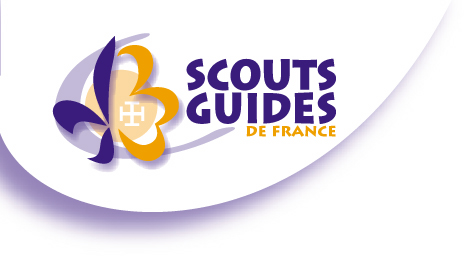 FICHE INDIVIDUELLE CAMP Louveteaux – 1ère Villers-Laxou Déclaration DDJS n° 0540778AS000514Du 10 au 18  juillet 2015Camp Scouts et Guides de FranceLE HEISSENSTEINCentre de formation et de plein air des Scouts et Guides de France67680 NOTHALTENNOM : 	Prénom :	Date de naissance :	/    /		Age :        ansTaille :		 Signes particuliers :Cheveux Yeux				Signature du responsable légal de l’enfant :                                                Signature de la directrice de l’Accueil de scoutisme :